О подаче коммерческих предложений (Запрос цен № ТЛ/23-01)Настоящим письмом ООО «ТрансЛом» приглашает принять участие в процедуре запроса цен на приобретение следующих видов ТРУ и на условиях, указанных ниже.Предмет договора: Поставка кислорода газообразного на ПЗУ Лиски.Условия оплаты: Оплата по настоящему Договору осуществляется Покупателем по безналичному расчету путем перечисления денежных средств на расчетный счет Поставщика в течение не менее 15 (пятнадцати) календарных дней после фактического получения Товара на складе Покупателя (Грузополучателя) с приложением  оригиналов счета, счет-фактуры,  товарных накладных, выставленных Поставщиком.В цену Товара не включена стоимость оборотной тары.Доставка  газа осуществляется транспортом победителя по предварительной заявке, в сроки, установленные в заявке и включена в стоимость Товара. Адрес доставки Товара (грузополучатель): 397300, Воронежская область, Лискинский район, г.Лиски, ул.Октябрьская 103.Период поставки Товара: с момента подписания договора по 01 марта 2024г.Требования к качеству Товара: поставка Товара должна сопровождаться сертификатом качества или сертификатом соответствия Товара. Поставляемый Товар должен соответствовать требованиям стандартов по качеству, упаковке и маркировке, утвержденной нормативно-технической документацией.Возвратная Тара или Тара предоставляемая Поставщику для обмена, должна находиться в технически исправном состоянии, с остаточным давлением не менее 0,05 Мпа. согласно Приказу Федеральной службы по экологическому, технологическому и атомному надзору от 25.03.2014 №116 «Об утверждении Федеральных норм и правил в области промышленной безопасности "Правила промышленной безопасности опасных производственных объектов, на которых используется оборудование, работающее под избыточным давлением».  Срок годности Продукции определяется в соответствии с действующим ГОСТом, ТУ с учетом рекомендаций производителя.	Перечень Товара, подлежащего к поставке, представлен в таблице №1:Таблица №1Окончание подачи заявок 10:00 17.02.2023 (МСК).В коммерческом предложении ОБЯЗАТЕЛЬНО указывается номер запроса цен.При отсутствии аккредитации участника у ООО «ТрансЛом» к коммерческому предложению необходимо приложить следующий комплект документов:- свидетельство о постановке на учет в налоговом органе;- свидетельство о государственной регистрации;- выписка из ЕГРЮЛ на дату не позднее 30 дней с даты подачи заявки;- решение/протокол об избрании Руководителя;- доверенность (если заявка подписана сотрудником на основании доверенности);- устав.В случае признания участника запроса победителем ООО «ТрансЛом» оставляет за собой право осуществить дозапрос документов, которые, по его мнению, раскрывают деловую репутацию участника.Настоящая процедура не является торгами (конкурсом, аукционом) или публичным конкурсом в соответствии со статьями 447-449 части первой и статьями 1057-1061 части второй Гражданского кодекса Российской Федерации, и не накладывает на Заказчика обязательств, установленных указанными статьями Гражданского кодекса Российской Федерации, в том числе – по обязательному заключению договора с победителем.Контактные лицапо техническим вопросам:Баринова Оксана Вячеславовна+7(495) 663-12-58 (доб.1793)по организационным вопросам:Борозенец Екатерина ПетровнаТел. +7 (495) 663-12-58 доб. 1881, e.borozenec@translom.ru; С уважениемНачальник тендерного отдела                                                   			М.В. Чорная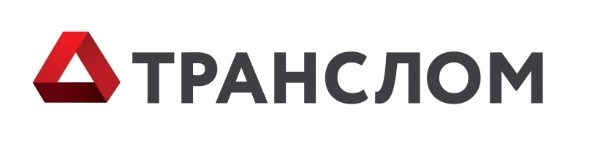 Общество с ограниченной ответственностью «ТрансЛом»(ООО «ТрансЛом»)Демидовский Б. пер., д.12, Москва, 105005Тел.: (495) 663-12-58, факс: (495) 663-12-59doc@translom.ru, www.translom.ruОКПО 84536935 ОГРН 1074345063198ИНН/КПП 4345217731/770101001Руководителю предприятияРуководителю предприятияНаименование ТовараЕд. изм.Кол-воКислород газообразный ГОСТ 5583-78м3.42700